23 мая, в рамках Всероссийской акции оперативно-профилактического мероприятия "Внимание - дети!" учащиеся нашей школы, под руководством классного руководителя Лисинковой Ольги Алексеевны и "родительского патруля" провели ежегодную акцию по нанесению разметки перед пешеходным переходом на улице Вокзальная 29 Ребята 1 класса  рассказали стихи о правилах дорожного движения .Родители провели беседы с прохожими на темы: "Возьми ребенка за руку", "Сойди с самоката", а также на практике показали пешеходам, как правильно переходить проезжую часть.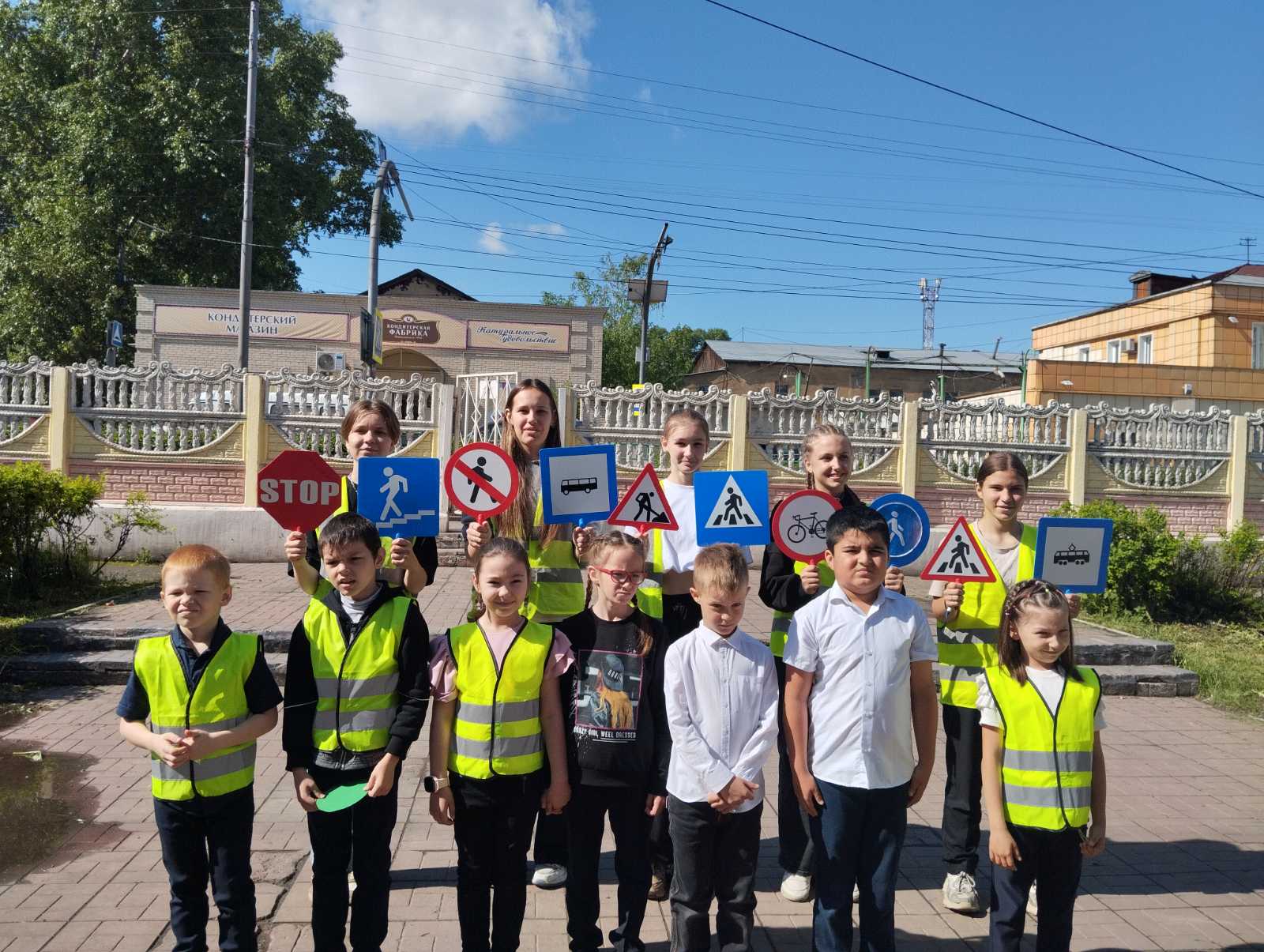 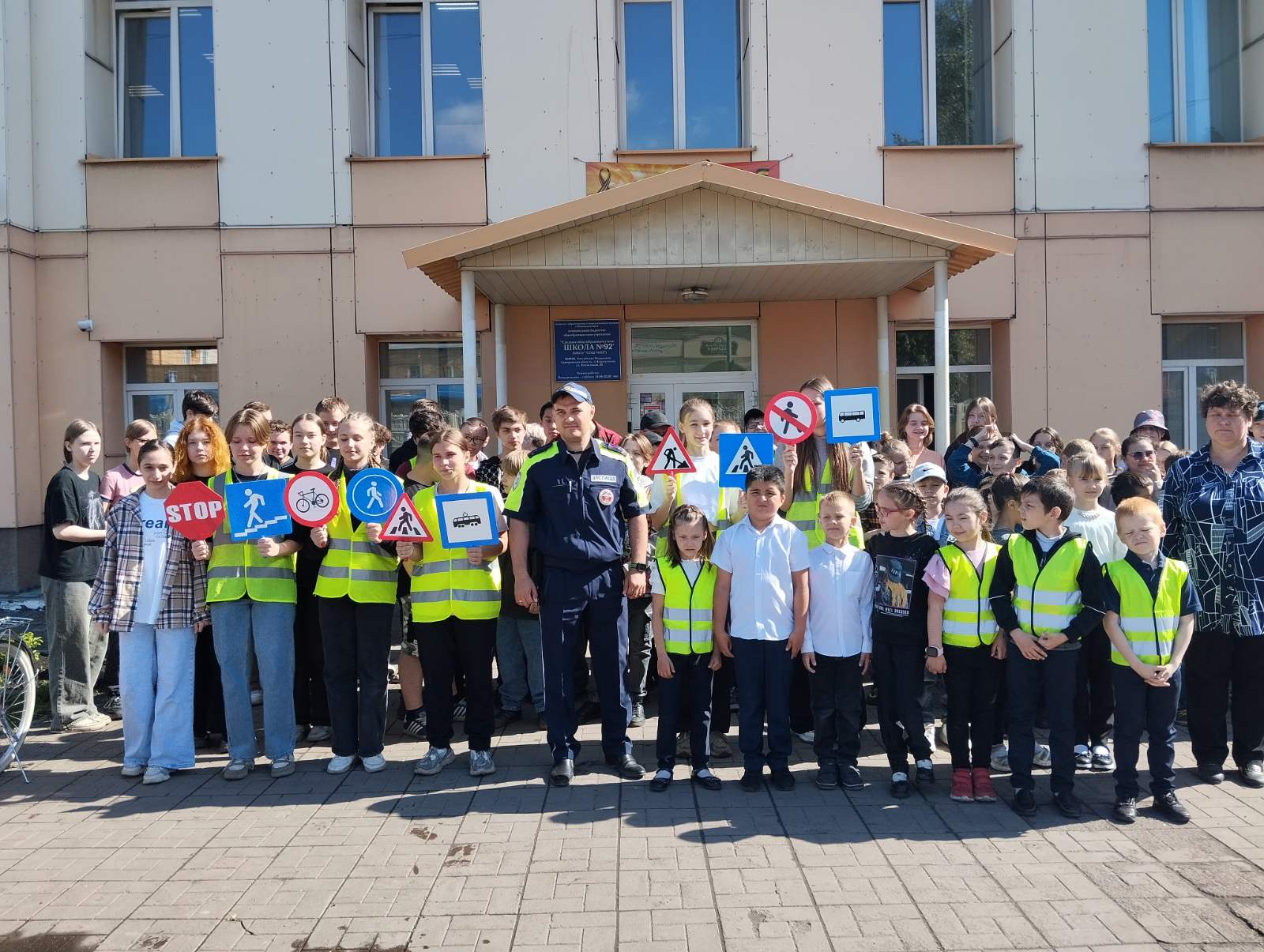 